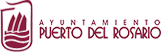 ANEXO I SOLICITUD DE SUBVENCIÓNDATOS DE LA CONVOCATORIADATOS DE IDENTIFICACIÓN DEL/ DE LA SOLICITANTEDATOS	DE	LA	PERSONA	RESPONSABLE	DEL	PROYECTO/PROGRAMA	O REPRESENTANTE (PERSONAS JURÍDICAS O COLECTIVOS)OBJETO DE LA SUBVENCIÓNDeclaro que la entidad a la que represento, en su caso, reúne todos los requisitos de la convocatoria.Acepto el compromiso de someterme a las normas de la convocatoria, facilitar información y documentación que se solicita, en su caso, y permitir y facilitar la labor de las personas evaluadoras.Adjunto la documentación exigida en la convocatoria.En Puerto del Rosario, a 	de 	de 20    . Fdo.:Representante Legal de la EntidadSR./SRA ALCALDE/SA-PRESIDENTE/A DEL AYUNTAMIENTO DE PUERTO DEL ROSARIOSEÑALAR LA DOCUMENTACIÓN PRESENTADA CON LA SOLICITUDFotocopia del DNI del/la presidente/a o representante legal de la asociación o entidad solicitante.Certificado de la asociación o entidad que acredite el cargo del/la presidente/a o representante legal.Documento de identificación fiscal de la asociación o entidad solicitante.Declaración responsable de las subvenciones obtenidas para la misma finalidad y compromiso de comunicar al Ayuntamiento las que se obtengan en el futuro y compromiso de cumplir con los requisitos de la subvención establecidos en la base sexta de las presentes bases. (Anexo II).Certificados emitidos por los órganos competentes acreditativos de estar al corriente en las obligaciones fiscales (Hacienda Autonómica y Hacienda Estatal) y con la Seguridad Social. En tal caso, se aplicará lo dispuesto al efecto en el artículo 24 de Real Decreto 887/2006, de 21 de Julio, por el que se aprueba el Reglamento de la Ley 38/2003, de 17 de Noviembre, General de Subvenciones.Acreditación de estar al corriente de las obligaciones fiscales con la Hacienda Municipal, lo que  se justificará mediante declaración jurada de la entidad solicitante y posterior comprobación por la Administración Municipal (Anexo II).Memoria explicativa del carácter de la subvención solicitada, así como incidencia social de la misma y demás aspectos relevantes del destino de la subvención (Anexo III).Presupuesto de gastos e ingresos del proyecto (Anexo IV).Alta a terceros del Ayuntamiento de Puerto del Rosario, que se encuentra publicada en la página web del mismo.Certificación del acuerdo de la Junta Directiva de la entidad solicitante por el que se acordó solicitar la subvención.Certificación acreditativa de estar inscrita en el Registro de Asociaciones del Ayuntamiento de Puerto del Rosario o haber solicitado su inscripción, o bien en el Registro de entidades colaboradoras en la prestación de Servicios Sociales del Gobierno de Canarias. La hoja de inscripción en el Registro Municipal se encuentra publicada en la página web del Ayuntamiento de Puerto del Rosario.Certificación acreditativa o declaración responsable de carecer de fines de lucro, y de que incluye en sus Estatutos como finalidad, la prestación de Servicios Sociales o el interés social.Nombre del/la solicitante (persona física o entidad ):Nombre del/la solicitante (persona física o entidad ):Nombre del/la solicitante (persona física o entidad ):Nombre del/la solicitante (persona física o entidad ):Nombre del/la solicitante (persona física o entidad ):Nombre del/la representante legal de la entidad:Nombre del/la representante legal de la entidad:Nombre del/la representante legal de la entidad:Nombre del/la representante legal de la entidad:Nombre del/la representante legal de la entidad:Cargo:Cargo:Cargo:Cargo:Cargo:Domicilio:Domicilio:Domicilio:Domicilio:Domicilio:CP:CP:CP:Localidad:Localidad:Teléfono:Fax:Fax:Fax:e-mail:NIF/CIF:NIF/CIF:Ámbito según estatutos:Ámbito según estatutos:Ámbito según estatutos:Nombre:Nombre:Nombre:Cargo:Cargo:Cargo:Domicilio a efectos de notificación:Domicilio a efectos de notificación:Domicilio a efectos de notificación:CP:Localidad:Localidad:Teléfono particular:Teléfono particular:Teléfono trabajo:Fax:Fax:e-mail:Denominación del proyecto/programa para el que se solicita subvenciónCuantía	solicitada (Euros)